第３８回 品川区防災フェアについて　１　日　　時：令和５年３月１１日（土）午前１０時３０分～午後３時
（オープニングセレモニー午前１０時～）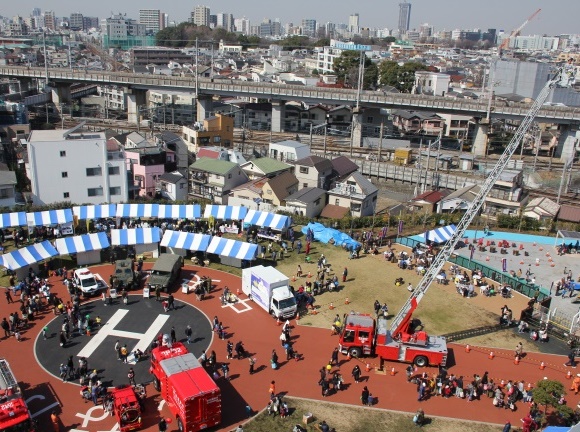 ２　場　　所（１）しながわ中央公園 （西側エリア、多目的広場）（２）中小企業センター（スポーツ室）（３）区役所防災センター・第二庁舎２階３　実施内容（１）防災関係団体によるブースの出展（２）消防署によるハイパーレスキュー隊演習・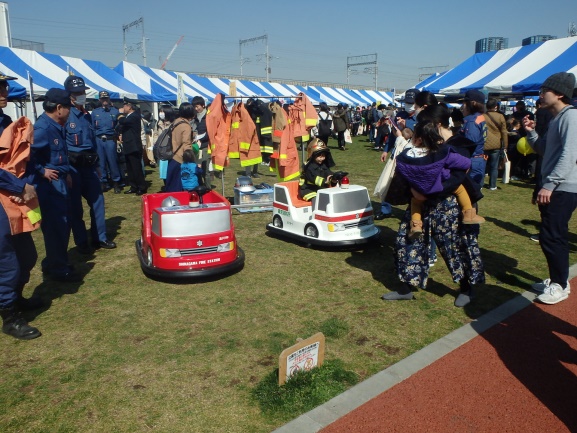 はしご車の乗車体験（３）緊急車両の展示（４）災害対策用ドローンデモ飛行（５）防災課による防災ブースの出展４　参加団体（予定）　（１）関係機関陸上自衛隊第１普通科連隊、自衛隊東京地方協力本部 五反田募集案内所、品川・大崎・大井・荏原警察署、品川・大井・荏原消防署　（２）指定公共機関ＮＴＴ東日本株式会社、東京ガスネットワーク株式会社、東京電力パワーグリッド　株式会社　（３）協力団体他品川建設防災協議会、株式会社ケーブルテレビ品川、一般財団法人関東電気保安協会、東京都電気工事工業組合、東京都消防設備協同組合、高知県・公益財団法人高知県産業振興センター、つなこし（品川親子宮古交流事業）、社会福祉法人東京コロニー、公益社団法人東京都理学療法士協会スポーツ局５　平成３０年度実施結果（参考）（１）平成３１年３月９日（土）午前１０時～午後３時（２）来場者数：１，７９８人